§570-F.  Special provisionsThis subchapter may not be construed to authorize the department to require registration of or to regulate the installation or operation of underground tanks used:  [PL 1991, c. 494, §15 (RPR).]1.  Propane storage.  For the storage of propane; or[PL 1991, c. 494, §15 (NEW).]2.  Other structure.  As an oil-water separator, catch basin, flood drain or other emergency containment structure as long as the structure:A.  Is used to collect, capture or treat storm water surface runoff or oil spills;  [PL 2017, c. 333, §10 (AMD).]B.  Is not used for the storage of oil; and  [PL 2017, c. 333, §10 (AMD).]C.  Is regulated under the federal Clean Water Act, 33 United States Code, Section 1317(b) or Section 1342.  [PL 2017, c. 333, §10 (NEW).][PL 2017, c. 333, §10 (AMD).]The department shall adopt rules for underground oil storage facilities for storing waste oil.  The department shall also adopt rules governing field-constructed, airport hydrant and heavy oil underground oil storage facilities.  These rules are not limited by other provisions of this subchapter.  [PL 2017, c. 333, §10 (AMD).]SECTION HISTORYPL 1985, c. 496, §A14 (NEW). PL 1987, c. 491, §23 (AMD). PL 1989, c. 865, §§20,24,25 (AMD). PL 1989, c. 890, §§A40,B154 (AMD). PL 1991, c. 494, §15 (RPR). PL 1997, c. 374, §14 (AFF). PL 2017, c. 333, §10 (AMD). The State of Maine claims a copyright in its codified statutes. If you intend to republish this material, we require that you include the following disclaimer in your publication:All copyrights and other rights to statutory text are reserved by the State of Maine. The text included in this publication reflects changes made through the First Regular and First Special Session of the 131st Maine Legislature and is current through November 1, 2023
                    . The text is subject to change without notice. It is a version that has not been officially certified by the Secretary of State. Refer to the Maine Revised Statutes Annotated and supplements for certified text.
                The Office of the Revisor of Statutes also requests that you send us one copy of any statutory publication you may produce. Our goal is not to restrict publishing activity, but to keep track of who is publishing what, to identify any needless duplication and to preserve the State's copyright rights.PLEASE NOTE: The Revisor's Office cannot perform research for or provide legal advice or interpretation of Maine law to the public. If you need legal assistance, please contact a qualified attorney.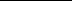 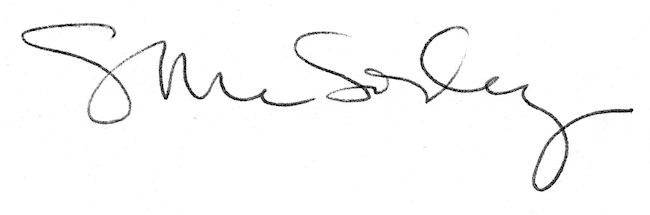 